РЕШЕНИЕ  19.04.2019                                                                                                       №  93О внесении изменений и дополнений в решение Совета депутатов№ 83 от 28 декабря 2018 года «О бюджете муниципального образования Рязановский сельсовет на 2019 год и плановый период 2020-2021 годов»     В соответствии с Федеральным законом №131 «Об общих принципах организаций местного самоуправления в Российской Федерации», со ст.5 Устава муниципального образования Рязановский сельсовет, руководствуясь ст.32 Положения о бюджетном процессе в муниципальном образовании Рязановский сельсовет  Совет депутатов решил:            1.Внести в решение Совета депутатов № 83 от 28.12.2018 г «О бюджете муниципального образования  Рязановский сельсовет на 2019 и плановый период 2020-2021 годов» внести следующие изменения и дополнения:        1.1.В приложении №12 «Источники финансирования дефицита бюджета муниципального образования  Рязановский сельсовет на 2019 и плановый период 2020-2021 годов» внести следующие изменения и дополнительно учесть:                                                                                                                                         (тыс.руб.)1.2. В приложение №4 «Распределение бюджетных ассигнований бюджета муниципального образования Рязановский сельсовет на 2019 и плановый период 2020-2021 годов» по разделам и подразделам расходов классификации расходов бюджетов внести следующие изменения и дополнительно учесть:                                                                                                                (тыс. руб.)1.3. В приложении №5 «Ведомственная структура расходов  бюджета муниципального образования  Рязановский сельсовет на 2019 и плановый период 2020-2021 годов» внести следующие изменения и дополнительно учесть:(тыс. руб.)   1.4 В приложении № 6 «Распределение бюджетных ассигнований бюджета  муниципального образования  Рязановский сельсовет по разделам, подразделам, целевым статьям (муниципальным программам и непрограммным направлениям деятельности), группам и подгруппам видов расходов классификации расходов на 2019 и плановый период 2020-2021 годов» внести следующие изменения:                                                                                                                                             (тыс. руб.)1.5.  В приложении № 7 «Распределение бюджетных ассигнований  муниципального образования  Рязановский сельсовет по целевым статьям (муниципальным программам и непрограммным направлениям деятельности ) разделам, подразделам, группам и подгруппам видов расходов классификации расходов на 2019 и плановый период 2020-2021 годов»  внести следующие изменения: (тыс. руб.)2. Решение вступает в силу после обнародования (опубликования).Глава муниципального образования                                                                  Брусилов А.В.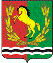 СОВЕТ ДЕПУТАТОВМУНИЦИПАЛЬНОГО ОБРАЗОВАНИЯ РЯЗАНОВСКИЙ СЕЛЬСОВЕТАСЕКЕЕВСКОГО РАЙОНА ОРЕНБУРГСКОЙ ОБЛАСТИНаименованиеКод бюджетной классификацииСуммаИзменение остатков средств на счетах по учету средств бюджета000 01 05 00 00 00  0000 000+200,0Итого + 200,0Наименование разделов и подразделовРазделов и подразделов Сумма на 2019 годПлановые назначения по бюджету с учетом измененийОбщегосударственные вопросы0100+15,0910,8Функционирование Правительства Российской Федерации, высших исполнительных органов государственной власти субъектов Российской Федерации, местных администраций0104     +15,0          514,9Жилищно-коммунальное хозяйство0500+60,070,2Благоустройство0503+60,070,2Культура и кинематография 0800+125,01045,5Культура0801+125,01045,5Итого +200,03649,8Наименование показателяВЕДРЗПРЦСРВРСумма на 2019годПлановые назначения по бюджету с учетом измененийОбщегосударственные вопросы93701+15,0910,8Функционирование Правительства Российской Федерации, высших исполнительных органов государственной власти субъектов Российской Федерации, местных администраций 9370104+15,0514,9Муниципальная программа «Реализация муниципальной политики в администрации муниципального образования Рязановский сельсовет на 2017 – 2021 годы»937010422 0 00 00000+15,0514,9Подпрограмма «Осуществление финансово - хозяйственного, организационно - технического, правового, документационного, аналитического и информационного обеспечения исполнения полномочий главы муниципального образования и администрации»937010422 1 00 00000+15,0514,9Основное мероприятие «Обеспечение деятельности аппарата управления администрации»937010422 1 01 00000+15,0514,9Центральный аппарат937010422 1 0110020+15,0514,9Иные закупки товаров, работ и услуг для обеспечения государственных (муниципальных) нужд937010422 1 0110020240+15,0138,8Жилищно-коммунальное хозяйство93705+60,070,2Благоустройство9370503+60,070,2Муниципальная программа «Развитие муниципального образования «Рязановский сельсовет» на 2019-2023 годы»93705032000000000+60,070,2Основное мероприятие «Улучшение благоустройства поселения, озеленения и санитарного состояния поселения»937050320 3 02 00000+60,070,2Прочие мероприятия по благоустройству 937050320 3 02 90830+60,070,2Иные закупки товаров, работ и услуг для обеспечения государственных (муниципальных) нужд937050320 3 02 90830240+60,070,2Культура и кинематография93708+125,01045,5Культура 9180801+125,01045,5Муниципальная программа «Развитие муниципального образования «Рязановский сельсовет» на 2019-2023 годы»937080120 0 00 00000+125,01045,5Муниципальная подпрограмма «Развитие культуры муниципального образования «Рязановский сельсовет» на 2019-2023 годы»937080120 4 00 00000+125,01045,5Основное мероприятие «Организация культурно - досугового обслуживания населения»937080120 4 01 00000+125,0757,7Организация культурно – досугового обслуживания населения937080120 4 01 71250+125,0757,7Иная закупка товаров, работ и услуг для обеспечения государственных (муниципальных) нужд93708012040171250240+125,0307,7Итого+200,03649,8Наименование показателяРЗПРЦСРВРСумма на 2019 годПлановые назначения по бюджету с учетом измененийОбщегосударственные вопросы01+15,0910,8Функционирование Правительства Российской Федерации, высших исполнительных органов государственной власти субъектов Российской Федерации, местных администраций 0104+15,0514,9Муниципальная программа «Реализация муниципальной политики в администрации муниципального образования Рязановский сельсовет на 2017 – 2021 годы»010422 0 00 00000+15,0514,9Подпрограмма «Осуществление финансово - хозяйственного, организационно - технического, правового, документационного, аналитического и информационного обеспечения исполнения полномочий главы муниципального образования и администрации»010422 1 00 00000+15,0514,9Основное мероприятие «Обеспечение деятельности аппарата управления администрации»010422 1 01 00000+15,0514,9Центральный аппарат010422 1 0110020+15,0514,9Иные закупки товаров, работ и услуг для обеспечения государственных (муниципальных) нужд010422 1 0110020240+15,0138,8Жилищно-коммунальное хозяйство05+60,070,2Благоустройство0503+60,070,2Муниципальная программа «Развитие муниципального образования «Рязановский сельсовет» на 2019-2023 годы»05032000000000+60,070,2Основное мероприятие «Улучшение благоустройства поселения, озеленения и санитарного состояния поселения»050320 3 02 00000+60,070,2Прочие мероприятия по благоустройству 050320 3 02 90830+60,070,2Иные закупки товаров, работ и услуг для обеспечения государственных (муниципальных) нужд050320 3 02 90830240+60,070,2Культура и кинематография08+125,01045,5Культура 0801+125,01045,5Муниципальная программа «Развитие муниципального образования «Рязановский сельсовет» на 2019-2023 годы»080120 0 00 00000+125,01045,5Муниципальная подпрограмма «Развитие культуры муниципального образования «Рязановский сельсовет» на 2019-2023 годы080120 4 00 00000+125,01045,5Основное мероприятие «Организация культурно - досугового обслуживания населения»080120 4 01 00000+125,0757,7Организация культурно – досугового обслуживания населения080120 4 01 71250+125,0757,7Иная закупка товаров, работ и услуг для обеспечения государственных (муниципальных) нужд08012040171250240+125,0307,7Итого+200,03649,8Наименование показателяЦелевая статья расходовРазделПодразделВидрасходовСумма на 2019 годПлановые назначения по бюджету с учетом измененийМуниципальная программа «Развитие муниципального образования Рязановский  сельсовет на 2019-2023 годы»2000000000+200,02175,1Муниципальная подпрограмма «Развитие жилищно-коммунального и дорожного хозяйства, благоустройства муниципального образования «Рязановский  сельсовет» на 2019-2023 годы»2030000000+60,0640,3Основное мероприятие «Улучшение благоустройства поселения, озеленения и санитарного состояния поселения»2030200000+60,070,2Прочие мероприятия по благоустройству2030290830+60,070,2Иные закупки товаров, работ и услуг для обеспечения государственных (муниципальных) нужд20302908300503240+60,070,2Муниципальная подпрограмма «Развитие культуры муниципального образования «Рязановский  сельсовет» на 2019-2023 годы»2040000000+125,01045,5Основное мероприятие «Организация культурно - досугового обслуживания населения»2040100000+125,0757,7Организация культурно – досугового обслуживания населения2040171250+125,0757,7Иные закупки товаров, работ и услуг для обеспечения государственных (муниципальных) нужд20401712500801240+125,0307,7Муниципальная программа "Муниципальная политика Рязановского сельсовета на 2019-2023 годы"2200000000+15,01021,8Муниципальная подпрограмма «Осуществление финансово - хозяйственного, организационно - технического, правового, документационного, аналитического и информационного обеспечения исполнения полномочий главы муниципального образования и администрации»2210000000+15,01021,8Основное мероприятие «Обеспечение деятельности аппарата управления администрации»2210100000+15,0909,8Центральный аппарат2210110020+15,0514,9Иные закупки товаров, работ и услуг для обеспечения государственных (муниципальных) нужд22101100200104240+15,0138,8Итого:+200,03649,8